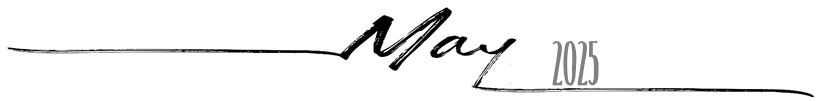 101Planners.comSundayMondayTuesdayWednesdayThursdayFridaySaturday2728293012345678910111213141516171819202122232425262728293031